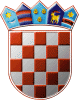 REPUBLIKA HRVATSKAOPĆINSKO IZBORNO POVJERENSTVOOPĆINE RAKOVICAKLASA: 013-03/21-01/01URBROJ: 2133/16-21-24RAKOVICA, 30. travnja 2021.Na osnovi članaka 22. i 26. stavka 1. podstavka 1. i članka 53. stavka 4. Zakona o lokalnim izborima („Narodne novine“, broj 144/12, 121/16, 98/19, 42/20, 144/20 i 37/21), Općinsko izborno povjerenstvo Općine RAKOVICA, odlučujući o prijedlogu kandidacijske liste predlagatelja SOCIJALDEMOKRATSKA PARTIJA HRVATSKE - SDP, utvrdilo je, prihvatilo i objavljuje PRAVOVALJANU KANDIDACIJSKU LISTUZA IZBOR ČLANOVA OPĆINSKOG VIJEĆAOPĆINE RAKOVICANositelj kandidacijske liste: SEMIR ČOVIĆKandidatkinje/kandidati:SEMIR ČOVIĆ; BOŠNJAK; LIPOVAC, LIPOVAC 118; rođ. 01.09.1979.; OIB: 82475233649; MJASNA VIDOŠ; HRVATICA; DREŽNIK GRAD, DREŽNIK GRAD 98; rođ. 01.03.1986.; OIB: 18416478334; ŽLJUBICA VUKOVIĆ; HRVATICA; GRABOVAC, GRABOVAC 175; rođ. 08.02.1967.; OIB: 96488219701; ŽMEVDŽUD ČOVIĆ; BOŠNJAK; LIPOVAC, LIPOVAC 121; rođ. 08.03.1961.; OIB: 36561719818; MBOJANA VEIN; SRPKINJA; NOVA KRŠLJA, NOVA KRŠLJA 39; rođ. 31.07.1979.; OIB: 02098454484; ŽANKA ŠPOLJARIĆ; HRVATICA; GRABOVAC, GRABOVAC 175; rođ. 23.12.1990.; OIB: 37236614801; ŽĐURO MILJKOVIĆ; SRBIN; BASARA, BASARA 139; rođ. 25.07.1974.; OIB: 89949349983; MNIHADA ČOVIĆ; BOŠNJAKINJA; LIPOVAC, LIPOVAC 118; rođ. 19.11.1974.; OIB: 64131491522; ŽŽELJKO MIHIĆ; HRVAT; NOVA KRŠLJA, NOVA KRŠLJA 28; rođ. 25.05.1988.; OIB: 88222844907; MSOCIJALDEMOKRATSKA PARTIJA HRVATSKE - SDPPREDSJEDNIKKRISTIJAN BITUNJAC